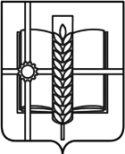 РОССИЙСКАЯ ФЕДЕРАЦИЯРОСТОВСКАЯ ОБЛАСТЬЗЕРНОГРАДСКИЙ РАЙОНМУНИЦИПАЛЬНОЕ ОБРАЗОВАНИЕ«Зерноградское городское поселение»АДМИНИСТРАЦИЯЗЕРНОГРАДСКОГО ГОРОДСКОГО ПОСЕЛЕНИЯПОСТАНОВЛЕНИЕот 30.10.2023 № 387  г. ЗерноградОб обеспечении безопасности людей на водных объектах в Зерноградском городском поселении в осенне - зимний период 2023-2024 годов        В целях обеспечения безопасности, сохранения жизни и здоровья людей на водных объектах Зерноградского городского поселения в осеннее - зимний период 2023-2024 годов, в соответствии со статьёй 15 Федерального закона от 06.10.2003 № 131-ФЗ «Об общих принципах организации местного самоуправления в Российской Федерации»,  во исполнение постановления Правительства Ростовской области от 23.05.2012 № 436 «Об утверждении Правил охраны жизни людей на водных объектах в Ростовской области», распоряжения ДПЧС Ростовской области от 02.10.2023 № 262 «Об утверждении рекомендаций по предупреждению происшествий на водных объектах в осенне-зимний период 2023-2024 годов», постановления Главы Администрации Зерноградского района от 09.10.2023  № 1174  «О мерах по обеспечению безопасности людей на водных объектах в Зерноградском районе в осенне-зимний период 2023 - 2024 годов», руководствуясь статьями 2, 30 Устава муниципального образования «Зерноградское городское поселение»,  Администрация   Зерноградского городского поселения   п о с т а н о в л я е т:         1. Обеспечить безопасность людей на водных объектах в Зерноградском городском поселении в осеннее - зимний период 2023-2024 годов.        2. С целью предупреждения чрезвычайных ситуаций и происшествий в результате провалов под лёд и отрыва льдин с людьми:        2.1. Спланировать мероприятия по установлению зон для безопасного подледного лова рыбы и (или) занятий зимними видами спорта с обозначением указателями соответствующих безопасных зон и переходов по льду.         2.2. Согласовать с отделом  МВД России по Зерноградскому  району и МКУ Зерноградского района «Управление по делам ГО и ЧС» возможные маршруты патрулирования по контролю общественного порядка, соблюдения мер безопасности и  пресечению случаев  опасного нахождения  людей на льду водных объектов, пользовании несанкционированными и бесконтрольными ледовыми переправами (переходами).         2.3. Составить графики объезда водных объектов ответственными должностными лицами Зерноградского городского поселения. Довести состав групп и графики патрулирования для информационного взаимодействия и контроля в ЕДДС Зерноградского района.         2.4. Организовать информационную и разъяснительную работу среди населения Зерноградского городского поселения о мерах безопасности при посещении водоёмов в зимний период, по оказанию первой помощи пострадавшим и экстренном оповещении службы спасения.         2.5. Для обеспечения контроля мер безопасности на водных объектах назначить должностных лиц из состава сотрудников Зерноградского городского поселения, включая лиц, уполномоченных составлять административные протоколы в отношении граждан, допускающих нарушение областных Правил в соответствии со ст. 2.7. Областного закона от 25.10.2002 № 273-ЗС «Об административных правонарушениях».         2.6. Организовать дежурство ответственных должностных лиц Зерноградского городского поселения и всестороннее обеспечение мер безопасности в местах проведения обрядовых Крещенских купаний 18-19 января 2023 года с участием служб экстренного реагирования («101», «102», «103», «112»), полиции общественной безопасности, казачества, представителей общественности и духовенства.         3. Рекомендовать руководителям организаций и учреждений, жителям Зерноградского городского поселения, при коллективных или одиночных выездах на водные объекты сопредельных территорий  для занятий зимними видами спорта, подлёдной рыбной ловли, отдыха, предусматривать обязательное наличие мобильных средств связи (сотовых телефонов, портативных УКВ радиостанций) для экстренных сообщений в случае возникновения чрезвычайных происшествий  в службы постоянной готовности:                    - единая дежурно-диспетчерская служба    МКУ Зерноградского района «Управление по делам ГО и ЧС»,  (ЕДДС),  телефоны: - «112», 8(86359)40-1-12;          - дежурная часть  отдела  МВД России по Зерноградскому району,  телефоны:   «102», 8(86359) 40-0-02;          -  дежурный спасатель МКУ Зерноградского района «Управление по делам ГО и ЧС», телефон  8(86359) 43-0-99;           - скорая медицинская помощь, телефоны:  «103»,  8(86359) 41-8-58.          3.1. При коллективных выездах на водные объекты:          - проводить инструктажи по мерам безопасности на льду;           - назначать и инструктировать лиц, способных принять меры по предупреждению несчастных случаев или спасению людей на воде;          - предусматривать обязательное наличие в таких группах простейших средств спасения (плавательные круги, жилеты, верёвки, лёгкие надувные лодки  и т.п.).          3.2. Принять меры к недопущению бесконтрольного посещения  водоёмов детьми.4. Ведущему специалисту по МП, ГО и ЧС МКУ  Зерноградского городского поселения «Управление ЖКХ, архитектуры, имущественных отношений, ГО и ЧС» Булыгину А.М.:4.1. Провести совместно с руководящим составом МКУ Зерноградского района «Управление по делам ГО и ЧС», обследование водоёмов и определение на них безопасных мест для нахождения людей и опасных мест в период ледостава.4.2  Выявлять места  несанкционированного  выхода (выезда) людей  с прибрежной полосы  на лёд  водных  объектов в опасных местах, устанавливать предупреждающие знаки об опасности выхода на лед. В случае необходимости организовать перепахивание прибрежной полосы рек (водоёмов) для предотвращения  выезда транспортных средств на лёд водоёмов.4.3. Для предотвращения несанкционированного выхода (выезда) людей с прибрежной полосы водных объектов в опасных местах, установить предупреждающие знаки об опасности выхода на лед.          5. Опубликовать настоящее постановление в печатном средстве массовой информации Зерноградского городского поселения газете «Зерноград официальный» и разместить на официальном сайте Администрации Зерноградского городского поселения в информационно-телекоммуникационной сети «Интернет».          6. Постановление Администрации Зерноградского городского поселения от 12.10.2022 № 676 «Об обеспечении безопасности людей на водных объектах в Зерноградском городском поселении в зимний период 2022-2023 годов» признать утратившим силу.          7.  Контроль за выполнением настоящего постановления возложить на ведущего специалиста по МП, ГО и ЧС МКУ Зерноградского городского поселения «Управление ЖКХ, архитектуры, имущественных отношений, ГО и ЧС» - Булыгина А.М.Глава Администрации Зерноградского городского поселения				         И.В. Полищук